Exploring 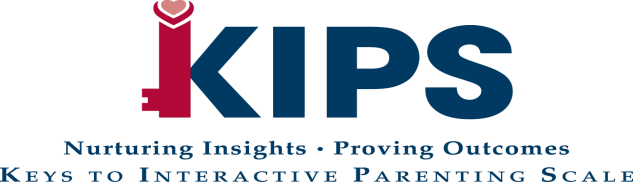 Marilee ComfortPhil GordonThe KIPS People - Comfort Consultshttp://ComfortConsults.comMarilee@ComfortConsults.com610-455-1463Explore!You work hard to help your clients be the best parents they can be for their children.  So it’s important to show that you make a difference in families’ lives.  Our research studies prove that KIPS is a valid and reliable tool for documenting your parenting outcomes.  As a best practice, using KIPS can also guide you in tailoring your services to each families strengths and needs.  Below you can find some resources to learn more about KIPS (Keys to Interactive Parenting Scale).  See KIPS Publications and Program Evaluation ReportsReview validation studies, independent research, articles for practitioners and program evaluation reports using KIPS at http://ComfortConsults.com/publicationsDownload Success StoriesExplore Success Stories written by our Clients to discover the benefits, challenges and lessons learned when assessing parenting with KIPS at http://ComfortConsults.com/assessing-parenting-success-stories/.  Choose from Statewide, Communitywide, Program, Staff/Family, and Research Stories.Download KIPS Funding Language GuideDownload the guide to effectively including parenting assessment language in your proposals at http://comfortconsults.com/. Look for the dark blue button on the sidebar at right of the page.Read KIPS TIPS NewslettersKIPS TIPS is distributed quarterly to the KIPS community to explore how parenting assessment can improve nurturing parenting behavior and prove outcomes from family services.  Here are a few examples:KIPS TIPS June 2016: Resources for Parents in KIPS Library(http://info.comfortconsults.com/parent-resources-in-kips-library-kips-tips-june-2-2016)KIPS TIPS May 2015: What’s Wrong with “Home Visiting”?(http://info.comfortconsults.com/whats-wrong-with-home-visiting-kips-tips-may-2015)KIPS TIPS June 2013: KIPS Is for Parents, Like ASQ Is for Children(http://info.comfortconsults.com/kips-is-for-parents-like-asq-is-for-children-kips-june-2013-)KIPS TIPS Sept 2014: Engaging Fathers with Their Babies (http://info.comfortconsults.com/engaging-fathers-with-their-babies-kips-tips-sept-2014)KIPS TIPS March 2013: Using Parenting Assessment in EHS Supervision (http://info.comfortconsults.com/kips-tips-january-2013-0)[Go to next page to see KIPS Blogs]Read our KIPS Blogs Our biweekly blogs are one way we reach out to the field with updates for parenting practitioners, evaluators and researchers.  You can read/subscribe to receive notices of our blogs at http://ComfortConsults.com/blog.  Choosing a Parenting Tool:Choosing the Right Parenting Assessment Tool to Delight Your Funders(http://comfortconsults.com/blog/bid/243638/Choosing-the-Right-Parenting-Assessment-Tool-to-Delight-Your-Funders)Measuring What Works for Children: CLASS™ for School & KIPS for Home(http://comfortconsults.com/blog/?Tag=CLASS+assessment)Finding the Right Parenting Assessment Tool for Family Services (http://comfortconsults.com/blog/bid/314009/Finding-the-Right-Parenting-Assessment-Tool-for-Family-Services)Assessing Parent-Child Relationships Through the Lens of Attachment(http://comfortconsults.com/blog/bid/316689/Assessing-Parent-Child-Relationships-Through-the-Lens-of-Attachment)KIPS Fit with Your Program:Assessing Parenting for Better Partnerships & Parent-Child Interaction(http://comfortconsults.com/blog/bid/294612/Assessing-Parenting-for-Better-Partnerships-Parent-Child-Interaction)Parenting Assessment Guides PAT Program Improvement at MyChild’sReady(http://comfortconsults.com/blog/bid/276140/Parenting-Assessment-Guides-PAT-Program-Improvement-at-MyChild-sReady)Assessing Healthy Families America’s Parenting Outcomes (http://www.comfortconsults.com/blog/bid/284669/Assessing-Healthy-Families-America-s-Parenting-Outcomes)Early Head Start School Readiness: It’s All About Relationships (http://www.comfortconsults.com/blog/bid/265244/Early-Head-Start-School-Readiness-It-s-All-About-Relationships)How to Use Parenting Assessments with Families:Introducing Assessments to Parents Calls for Building Trust(http://comfortconsults.com/blog/bid/353643/Introducing-Assessments-to-Parents-Calls-for-Building-Trust)Why Parenting Assessment Training & Certification Matters to Children(http://comfortconsults.com/blog/bid/329625/Why-Parenting-Assessment-Training-Certification-Matters-to-Children)How to Rise to the Parenting Assessment Reliability Scoring Challenge(http://comfortconsults.com/blog/bid/356554/How-to-Rise-to-the-Parenting-Assessment-Reliability-Scoring-Challenge)Talk About Parenting? How to Open the Conversation(http://www.comfortconsults.com/blog/parenting-messages-how-to-open-the-conversation)Positive Parenting Leads to Infant/Toddler Mental Health(http://www.comfortconsults.com/blog/positive-parenting-leads-to-infant/toddler-mental-health)KIPS with Diverse Families:Parenting Assessment Raises Family Engagement in San Francisco(http://comfortconsults.com/blog/bid/312059/Parenting-Assessment-Raises-Family-Engagement)Research: Triple P, Disabilities, Parent Assessments & Prevention(http://comfortconsults.com/blog/bid/356033/Research-Triple-P-Disabilities-Parent-Assessments-Prevention)Child Abuse and Neglect’s Impact Lasts a Lifetime: Prevention Is Key(http://comfortconsults.com/blog/bid/342268/Child-Abuse-and-Neglect-s-Impact-Lasts-a-Lifetime-Prevention-Is-Key)For more KIPS information:Go to http://ComfortConsults.com or Contact Marilee Comfort at Marilee@ComfortConsults.com 